Приложение 1к извещению об осуществлении закупкиОписаниена оказание услуг по изготовлению полиграфической продукцииТребования к качеству, техническим характеристикам услуг, требования к их безопасности, требования к результатам услуг и иные показатели, связанные с определением соответствия, оказываемых услуг потребностям заказчика: Исполнитель обязан оказать полиграфические услуги, в том числе услуги по тиражированию и поставке. Требования Заказчика к услугам и перечень услуг представлены в ниже приведённой таблице.Срок гарантии качества на оказываемые услуги – в течение срока действия муниципального контракта.Объём предоставления гарантий качества – 100% оказываемых услуг.Услуги должны быть оказаны с момента вступления в силу муниципального контракта по 03 ноября 2023 года. Полиграфическая продукция должна быть упакована Исполнителем таким образом, чтобы исключить возможность порчи, повреждения или уничтожения его при перевозке и хранении.* в цену услуг включены все расходы, в том числе расходы на перевозку, страхование, уплату таможенных пошлин, налогов, сборов и другие обязательные платежи.Главный специалист управления предпринимательства, инвестиций и проектной деятельности ДЭРиПУ                                                                                                             Ю.В. СиницынаПриложение 1к описанию объекта закупки (техническому заданию)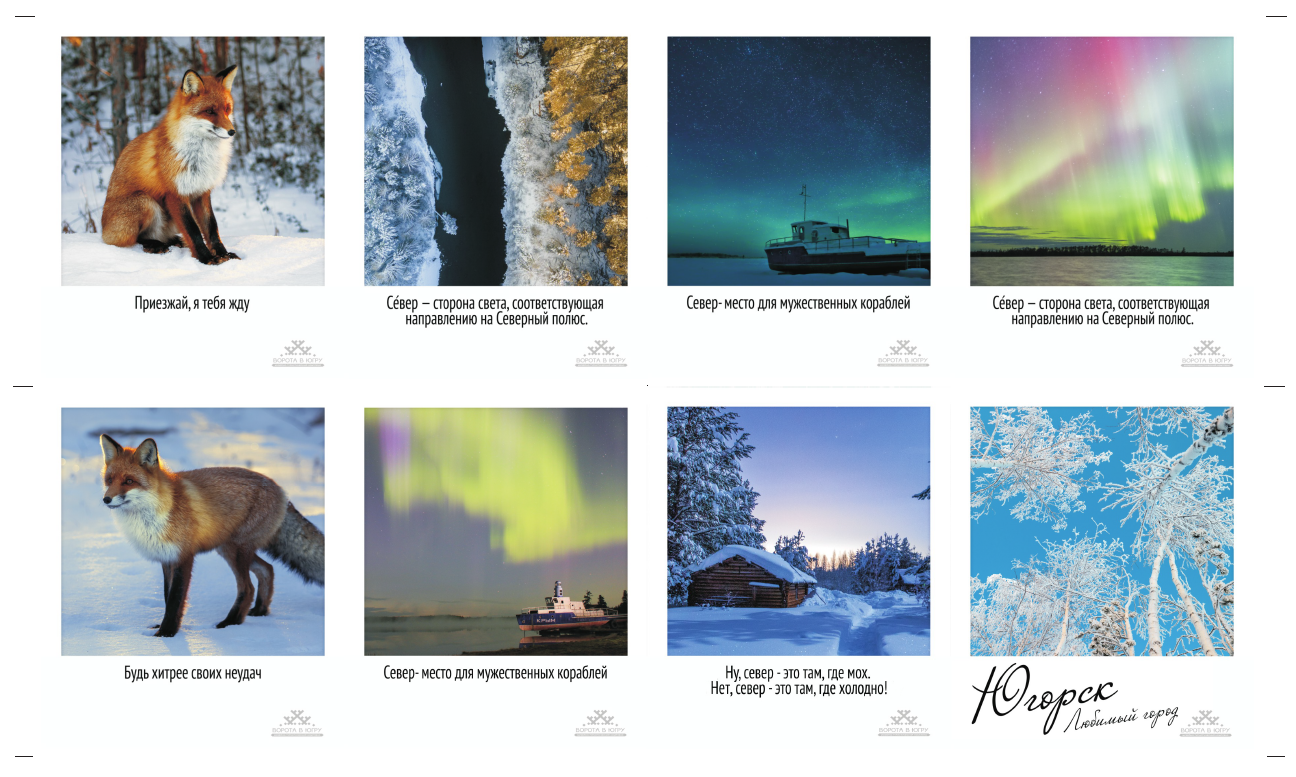 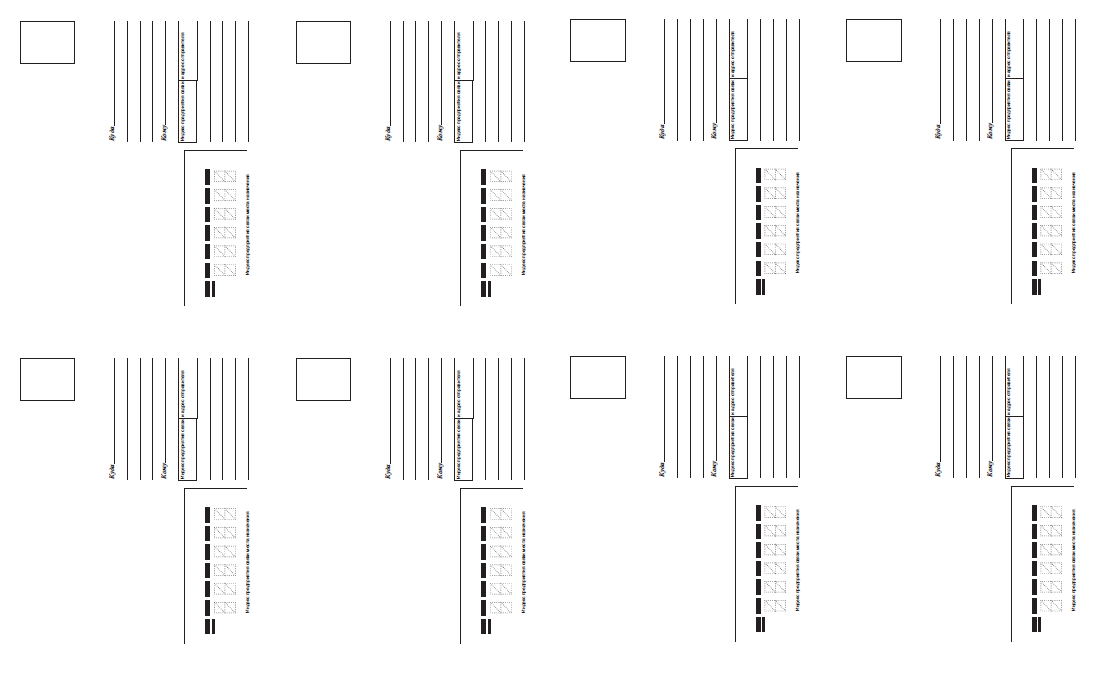 Приложение 2к описанию объекта закупки (техническому заданию)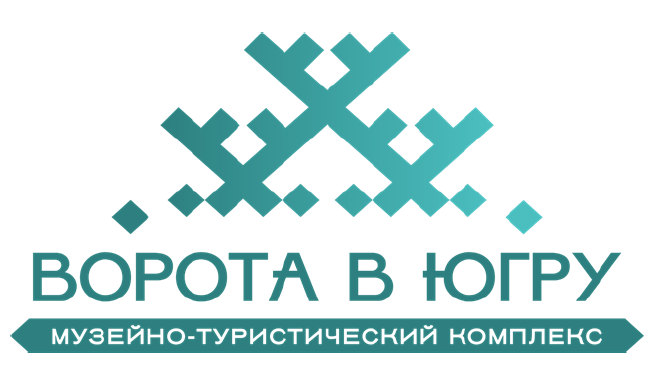 № п/п Характеристики услугОКПД2Ед. изм.Кол-во, объем1Визитка формата 90x50 мм. Дизайнерский двусторонний картон или бумага черного цвета не менее 300 г/м2, шелкография, красочность печати 1+0. Текст представляется заказчиком.58.19.11.200шт.1002Визитка в конверте:визитка формата 90x50 мм - дизайнерский двусторонний картон или бумага черного цвета не менее 300 г/м2, шелкография, красочность печати 1+0. Текст представляется заказчиком;конверт формата 148x234 мм – дизайнерский двусторонний картон или бумага черного цвета не менее 300 г/м2, шелкография, с печатью логотипа «Ворота в Югру» (приложение № 2 к описанию объекта закупки (техническому заданию) и текста заказчика, красочность печати 1+1, с отверстиями под визитку.58.19.11.200шт.1003Открытка «Приезжай, я тебя жду». Глянцевая бумага A6 300 г/м2, цифровая печать, красочность печати 4+1. Макет (приложение № 1 к описанию объекта закупки (техническому заданию).58.19.11.100шт.204Открытка «Се́вер – сторона света, соответствующая направлению на Северный полюс». Глянцевая бумага A6 300 г/м2, цифровая печать, красочность печати 4+1. Макет  (приложение № 1 к описанию объекта закупки (техническому заданию).58.19.11.100шт.205Открытка «Се́вер – сторона света, соответствующая направлению на Северный полюс». Глянцевая бумага А6 300 г/м2, цифровая печать, красочность печати 4+1. Макет (приложение № 1 к описанию объекта закупки (техническому заданию).58.19.11.100шт.206Открытка «Будь хитрее своих неудач». Глянцевая бумага A6 300 г/м2, цифровая печать, красочность печати 4+1. Макет (приложение № 1 к описанию объекта закупки (техническому заданию).58.19.11.100шт.207Открытка «Север – место для мужественных кораблей». Глянцевая бумага A6 300 г/м2, цифровая печать, красочность печати 4+1. Макет (приложение № 1 к описанию объекта закупки (техническому заданию).58.19.11.100шт.208Открытка «Север – место для мужественных кораблей». Глянцевая бумага A6 300 г/м2, цифровая печать, красочность печати 4+1. Макет (приложение № 1 к описанию объекта закупки (техническому заданию).58.19.11.100шт.209Открытка «Ну, север – это, где мох. Нет, север – это там, где холодно!». Глянцевая бумага A6 300 г/м2, цифровая печать, красочность печати 4+1. Макет (приложение № 1  к описанию объекта закупки (техническому заданию).58.19.11.100шт.2010Открытка «Югорск Любимый город». Глянцевая бумага A6 300 г/м2, цифровая печать, красочность печати 4+1. Макет (приложение № 1 к описанию объекта закупки (техническому заданию).58.19.11.100шт.10011Презентационная двойная открытка. Мелованная матовая черная бумага не менее 170 г/м2, формата А5, горизонтальный вид, с печатью логотипа «Ворота в Югру» (приложение № 2 к описанию объекта закупки (техническому заданию), матовая ламинация, офсетная печать, красочность печати 1+0, на завязках.58.19.11.100шт.30